Суммативное оценивание за раздел. Предмет : Информатика Класс :5 Раздел : Информация и ее обработкаЦель обучения5.2.1.1 – перечислять и представлять информацию в разных формах5.​2.​1.​2 приводить примеры каналов связи, источников и приемников информации.5.​2.​1.​3 кодировать и декодировать текстовую информацию.Критерий оцениванияОбучающийсяопределяет вид информации Определяет источник и приемник информации Определяет характер информации Кодирует информацию(или декодирует какое задание предложите так и напишите)Уровень мыслительных навыковЗнание и пониманиеВремя выполнения20 мин Задание 1. Определите и запишите вид информации по данным примерам . Задание 2. Заполните таблицу Задание 3Используя шифр Цезаря, декодировать следующие слова:1.Лрчсупгхлнг 2.АуёсрсплнгЗадание 1. Определите и запишите вид информации по данным примерам . Задание 2. Заполните таблицу Задание 3Используя шифр Цезаря, декодировать следующие слова:1.Лрчсупгхлнг 2.АуёсрсплнгКритерий оценивания№ЗаданияДескрипторБаллБаллКритерий оценивания№ЗаданияОбучающийсяБаллБаллОпределяет вид информации по форме1Определяет первый вид информации;11Определяет вид информации по форме1Определяет второй вид информации;11Определяет вид информации по форме1определяет третий вид информации;11Определяет вид информации по форме1определяет четвертый вид информации;11Определяет вид информации по форме1определяет пятый  вид информации;11Определение источник и приемник информации , характер передачи .2Определить источник11Определение источник и приемник информации , характер передачи .2Определить приемник11Определение источник и приемник информации , характер передачи .2Определить характер11Кодирование /декодирование 3Использует шифр цезаря для декодирования 11Кодирование /декодирование 3Использует шифр цезаря для декодирования11Всего .10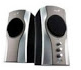 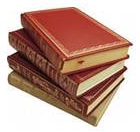 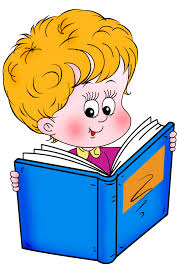 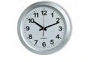 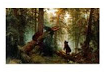 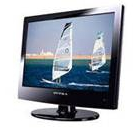 